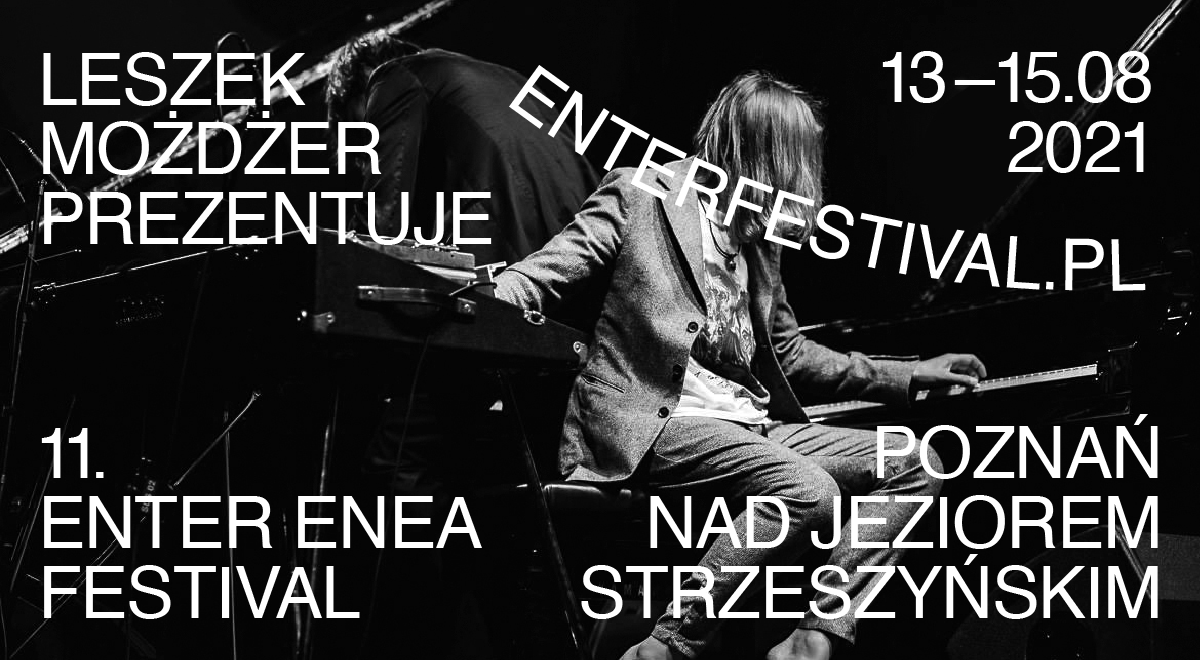 11. Enter Enea Festival już w tym tygodniu w Poznaniu, nad Jeziorem Strzeszyńskim Już po raz 11. nad Jeziorem Strzeszyńskim w Poznaniu odbędzie się wyjątkowy, plenerowy muzyczny Enter Enea Festival, którego dyrektorem artystycznym od pierwszej edycji jest znakomity kompozytor i pianista – Leszek Możdżer. Festiwal odbędzie się w Poznaniu w dniach 13-15.08, bilety są wciąż dostępne. Program Festiwalu wyróżnia się międzynarodowym charakterem na letniej mapie wydarzeń muzycznych. Na scenie nad Jeziorem Strzeszyńskim na terenie Restauracji Oaza zagrają izraelski pianista Omri Mor ze swoim trio, rosyjski kompozytor Andrei Kondakov ze swoim zespołem z St. Petersburga i Leszkiem Możdżerem oraz amerykańska królowa perkusji Marilyn Mazur ze swoim kwartetem i gościem specjalnym, Normą Winstone. W programie Festiwalu naturalnie jest też miejsce dla wyjątkowych polskich twórców reprezentujących różne stylistyki. Festiwal rozpocznie Mariusz Patyra w klasycznym trio, do którego zaprosił Mikhaila Radunskiego i Kiryła Keduka. Patyra to prawdziwy wirtuoz skrzypiec, który jako pierwszy Polak wygrał Międzynarodowy Konkurs Skrzypcowy im. Niccolò Paganiniego w Genui. Jego dorobek płytowy obejmuje albumy z największymi dziełami literatury skrzypcowej Vivaldiego, Paganinego, Saint-Saënsa i Wieniawskiego. Koncertował na całym świecie, w wielu krajach Europy, Japonii, Stanów Zjednoczone Ameryki i w Ameryce Południowej. Na scenie Enter Enea Festival w wykonaniu trio usłyszymy muzykę Brahmsa, Rachmaninova i Arensky’ego. W piątkowy wieczór usłyszymy też nominowaną do Fryderyków saksofonistkę Martę Wajdzik ze swoim kwartetem, którą Henryk Miśkiewicz, po wspólnych koncertach ogłosił „najwybitniejszą artystką młodej generacji”. 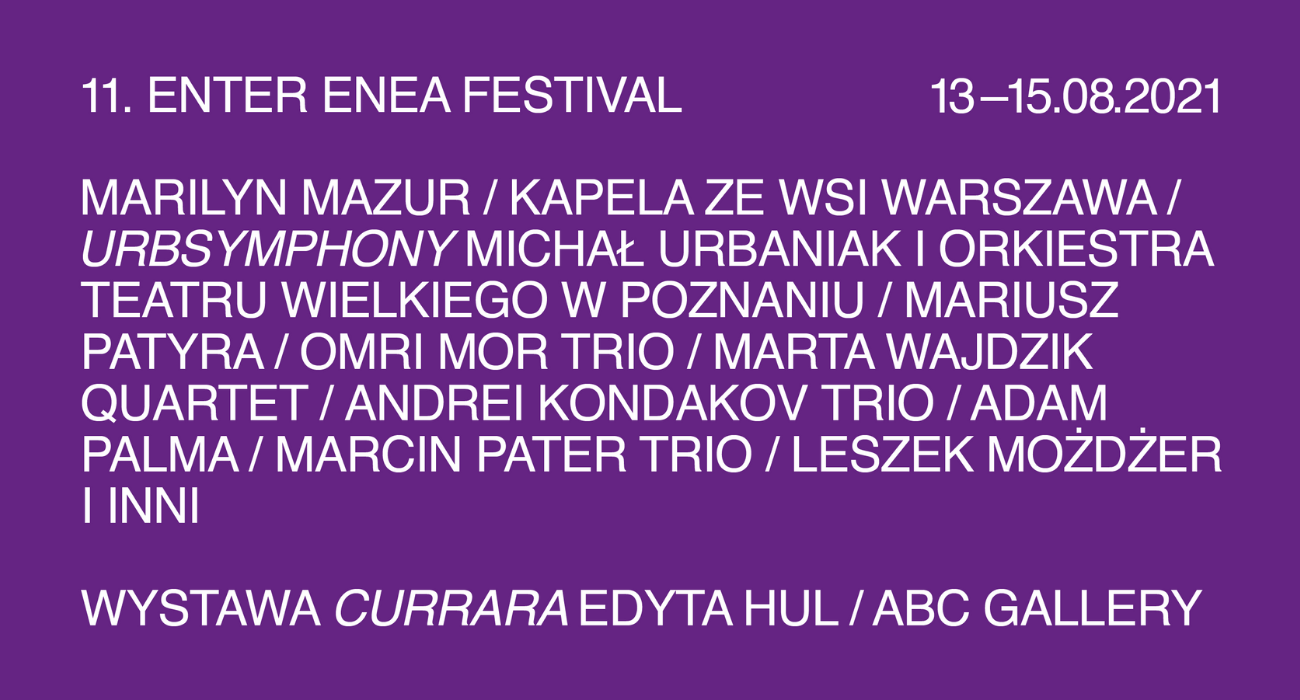 Wydarzeniem tegorocznego muzycznego międzynarodowego spotkania nad Jeziorem Strzeszyńskim będzie też bez wątpienia koncert Michała Urbaniaka UrbSymphony, z udziałem Leszka Możdżera i Marcina Pospieszalskiego (z którymi to projekt miał swoją premierę w 1995 roku) oraz Franka Parkera i Michaela „Patchesa” Stewarta. W koncercie wystąpi też Orkiestra Teatru Wielkiego im. S. Moniuszki pod batutą Katarzyny Tomali-Jedynak. UrbSymphony to projekt, który jest kwintesencją myśli Urbaniaka, jazzmana: „Bóg stworzył muzykę, a ludzie podzielili ją na kategorie". Słychać tu elementy wielu gatunków muzyki (tak wydawałoby się odległych): jazzu, folku i hip-hopu. Urbaniak połączył w nim charakter i brzmienie polskiej muzyki ludowej (np. oberek, mazurek) ze współczesnym drivem i groovem jazzowym. Repertuar złożony jest z kompozycji, w których przenikają się elementy nowojorskiego jazzu z polską muzyką ludową i klasyczną (m.in. Karol Szymanowski). Koncert odbędzie się w piątek, 13 sierpnia, poprzedzony tygodniem prób w poznańskiej operze. W programie Enter Enea Festival znalazł się też znakomity gitarzysta Adam Palma. Adam jest autorem czterech solowych płyt, ostatnia – Adam Palma Meets Chopin to pierwsze na świecie nagranie muzyki Fryderyka Chopina na gitarze akustycznej, które przyniosło Adamowi uznanie krytyków i recenzentów oraz przydomek „Gitarzysty Chopina". Chicago Tribune umiejscowiło ją wśród 10 najlepszych płyt jazzowych pierwszej połowy 2020 roku. Podczas Enter Enea Festival artyście towarzyszyć będzie niezwykle ceniony sideman, Tomas Celis Sanchez, który zagra na instrumentach perkusyjnych. To czarodziej szelestów i subtelnych brzmień wydobywanych z mało popularnych instrumentów: udu, djembe, rain stick czy kongo. W finale koncertu do wykonawców dołączy Leszek Możdżer. Rok rocznie Leszek Możdżer zaprasza na scenę artystów, z którymi albo spotykał się już na światowych scenach, albo tych, których sam wymarzy sobie usłyszeć na żywo. Za każdym razem są to wyjątkowe osobowości sceniczne, o niepowtarzalnym języku muzycznym, często dyrektor artystyczny tworzy wraz z nimi specjalny repertuar ze swoim udziałem. W tym roku Leszek Możdżer wystąpi na scenie w aż 5 koncertach: wraz z Michałem Urbaniakiem w projekcie Urbsymphony, Marcinem Paterem i jego trio, Andreiem Kondakovem, Adamem Palmą oraz Kapelą ze Wsi Warszawa, nagrodzoną właśnie Fryderykiem w kategorii „Muzyka Świata”. 
Kapela ze Wsi Warszawa istnieje od 1997 roku. Na jej repertuar składają się awangardowe interpretacje muzyki tradycyjnej, szeroko pojętego terenu Mazowsza. Mimo wierności tradycyjnym technikom gry i śpiewu, wykorzystywaniu tradycyjnego instrumentarium (skrzypce, cymbały, barabany), wykonania dawnych utworów brzmią bardzo nowocześnie. W specjalnym programie, który poznali już widzowie warszawskiej Stodoły, dołączy do nich Leszek Możdżer. Enter Enea Festival to trzy dni muzycznego spotkania w plenerze, w towarzystwie dobranym przez Leszka Możdżera, dyrektora artystycznego festiwalu. Festiwal promuje indywidualne poszukiwania w muzyce i prezentuje panoramę muzycznej energii oscylującej wokół jazzowej stylistyki i sprawdzającej się w plenerowej formie. Każdy z koncertów festiwalu dowodzi, że jazz to świeżość, dynamika i pole do nowych poszukiwań, przestrzeń muzyczna, która wymaga ciągłej akcji i odkrywania nowej drogi. Enter odbywa się latem, w pięknym plenerze Jeziora Strzeszyńskiego w Poznaniu. Festiwal łączy w sobie bezpretensjonalność, niezależność i swobodę, związaną z atmosferą imprezy plenerowej, z ekskluzywnością wynikającą z ograniczonej ilości widzów i przede wszystkim z listy zaproszonych przez Leszka Możdżera artystów, którzy gwarantują publiczności najwyższy poziom muzycznych wrażeń. Organizatorem Enter Enea Festival jest Fundacja „Europejskie Forum Sztuki", której prezesem i fundatorem jest Jerzy Gumny. Festiwal odbywa się dzięki wsparciu Ministerstwa Kultury, Dziedzictwa Narodowego i Sportu, Miasta Poznań oraz Urzędu Marszałkowskiego Województwa Wielkopolskiego. Sponsorem tytularnym wydarzenia jest Enea.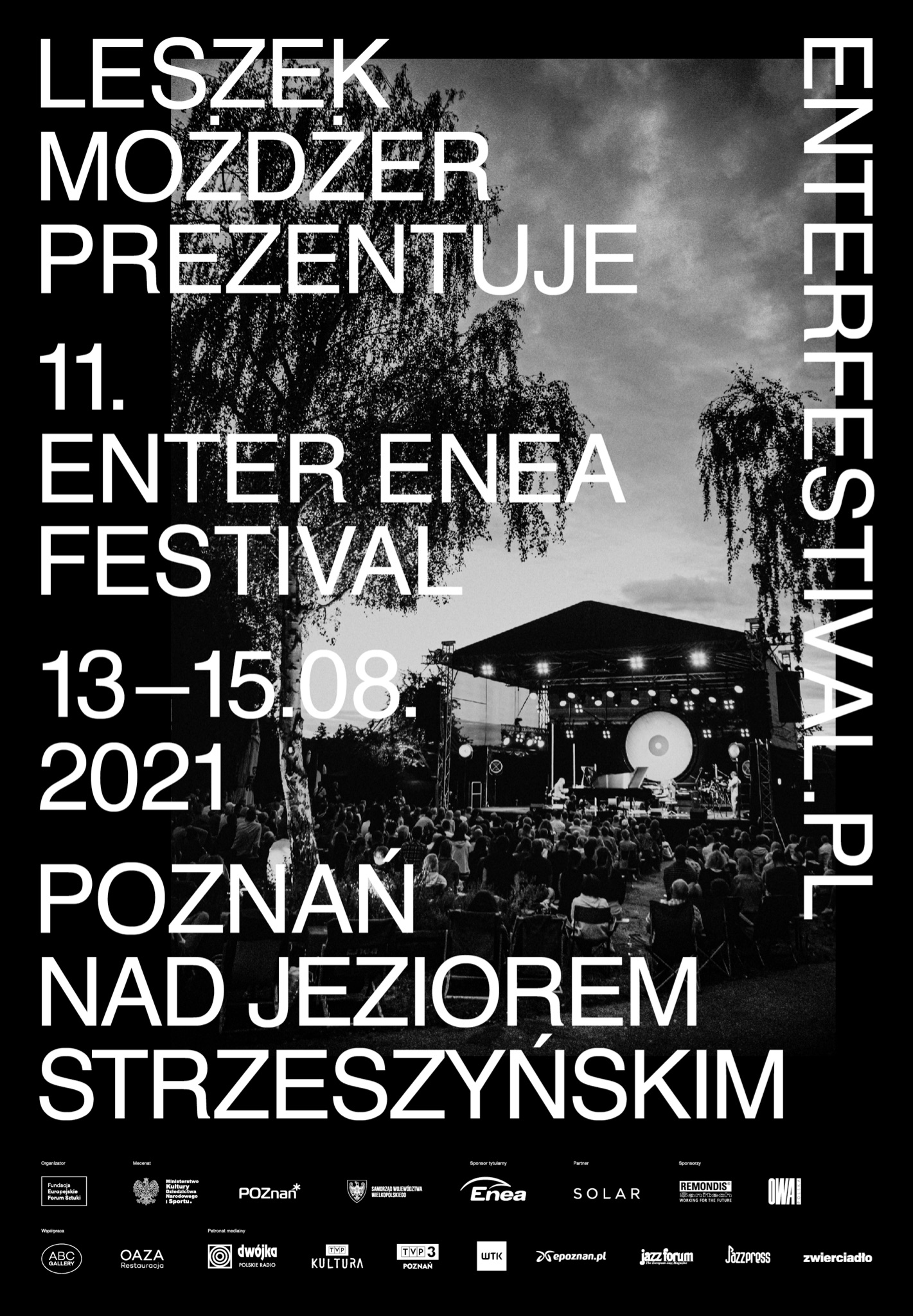 PROGRAM13.08 / PIĄTEK18:00Edyta Hul „Currara"19:30Mariusz Patyra / Mikhail Radunski / Kirył KedukMarta Wajdzik Quartet„UrbSymphony” Michał Urbaniak / Leszek Możdżer / Marcin Pospieszalski / Michael Patches Stewart / Frank Parker / orkiestra Teatru Wielkiego im. S. Moniuszki w Poznaniu pod batutą Katarzyny Tomali-Jedynak14.08 / SOBOTA19:30Adam Palma & Tomas Celis Sanchez feat. Leszek MożdżerAndrei Kondakov Trio feat. Leszek MożdżerOmri Mor Trio15.08 / NIEDZIELA19:30Marcin Pater Trio feat. Leszek MożdżerKapela ze Wsi Warszawa feat. Leszek MożdżerMarilyn Mazur Quartet feat. Norma WinstoneBIOGRAMY ARTYSTÓW 11.EDYCJI ENTER ENEA FESTIVAL Mariusz Patyra / Mikhail Radunski / Kirył KedukMariusz Patyra to prawdziwy wirtuoz skrzypiec, który jako pierwszy Polak wygrał Międzynarodowy Konkurs Skrzypcowy im. Niccolò Paganiniego w Genui. W ramach edycji w 2001 roku Patyra otrzymał również nagrodę specjalną za najlepszą interpretację „Kaprysów” Paganiniego oraz „Il Cannone” – kopię skrzypiec wielkiego mistrza. Jego dorobek płytowy obejmuje albumy z największymi dziełami literatury skrzypcowej Vivaldiego, Paganinego, Saint-Saënsa i Wieniawskiego. Koncertował na całym świecie, w wielu krajach Europy, Japonii, Stanów Zjednoczone Ameryki i w Ameryce Południowej. Mariusz Partyra gra na kopii Guarneri del Gesu autorstwa Wojciecha Topy z roku 2020. Na Enter Enea Festival Mariusz Patyra będzie towarzyszył wiolonczelista, Mikhail Radunski i pianista, Kirył Keduk.Marta Wajdzik QuartetMarta Wajdzik – urodzona w 2001 roku saksofonistka altowa i sopranowa, flecistka, kompozytorka, producentka muzyczna. Jest laureatka konkursów muzyki klasycznej, od 2012 r. skupiona na rozwoju w kierunku muzyki jazzowej. W grudniu 2019 r. wraz z Pałwem Tomaszewskim, Robertem Kubiszynem oraz Pawłem Dobrowolskim nagrała swoją debiutancką płytę elektro-akustyczną „My Planet”, której premierowy koncert otwierał Lotos Jazz Festiwal 22 Bielską Zadymkę Jazzową. Miała okazję występować m.in. z Urszulą Dudziak, która komentowała ją jako niezwykły talent, który z pewnością wkrótce podbije międzynarodowe sceny,” a także Henrykiem MisÌkiewiczem, który ogłosił ją „najwybitniejszą artystką młodej generacji”.„UrbSymphony” Michał Urbaniak / Leszek Możdżer / Marcin Pospieszalski / Michael Patches Stewart / Frank Parker / orkiestra Teatru Wielkiego im. S. Moniuszki w Poznaniu pod batutą Katarzyny Tomali-JedynakMichał Urbaniak jest jedną z największych gwiazd jazzowych. Gra na skrzypcach, saksofonie, komponuje, aranżuje i rozwija młode talenty. Od 1973 roku mieszka na stałe w Nowym Jorku. Sławę i uznanie przyniosła mu płyta „TUTU” nagrana z najbardziej popularną postacią jazzową – Miles’em Davisem. Michał Urbaniak jest prężnie działającym artystą: nagrał ponad 60 albumów i stworzył wiele projektów, jak “Jazz Legends”, “Fusion”, “Urbanator” czy “UrbSymphony”. Jest pierwszym muzykiem w historii, który wprowadził rap i hip-hop do filharmonii. W 1992 roku magazyn jazzowy “Down Beat” umieściło jego nazwisko w 5 kategoriach wśród największych muzyków jazzowych. Na Enter Enea Festival „UrbSymphony” wykona orkiestra Teatru Wielkiego im. S. Moniuszki w Poznaniu pod batutą Katarzyny Tomali-Jedynak wraz z zaproszonymi gośćmi: basistą, Marcinem Pospieszalskim, trębaczem, Michael „Patches” Stewart, perkusistą, Frankiem Parkerem, Leszkiem Możdżerem i Michałem Urbaniakiem.Adam Palma & Tomas Celis Sanchez feat. Leszek MożdżerAdam Palma jest polskim wirtuozem gitary, który koncertował z najwybitniejszymi gitarzystami akustycznymi na świecie takimi jak: Al Di Meola, Tommy Emmanuel czy Bireli Lagrene. Na rodzimej scenie muzycznej współpracował m.in. z Ewą Bem, Edytą Górniak, Krzesimirem Dębski, Leszkiem Możdżerem. Mieszka w Wielkiej Brytanii, gdzie wykłada w klasie gitary na Uniwersytecie w Manchesterze. Adam jest autorem czterech solowych płyt, ostatnia – „Adam Palma Meets Chopin" to pierwsze na świecie nagranie muzyki Fryderyka Chopina na gitarze akustycznej, które przyniosło Adamowi uznanie krytyków i recenzentów oraz przydomek „Gitarzysty Chopina". Chicago Tribune umiejscowiło ją wśród 10 najlepszych płyt jazzowych pierwszej połowy 2020 roku. W zeszłym roku Adam Palma został uhonorowany Brązowym Medalem „Zasłużony Kulturze Polskiej – Gloria Artis”. Podczas Enter Enea Festival artyście towarzyszyć będzie niezwykle ceniony sideman, Tomas Celis Sanchez, który zagra na instrumentach perkusyjnych. To czarodziej szelestów i subtelnych brzmień wydobywanych z mało popularnych instrumentów: udu, djembe, rain stick czy kongo. W finale koncertu do wykonawców dołączy Leszek Możdżer.Andrei Kondakov Trio feat. Leszek MożdżerAndrei Kondakov jest jednym z najwybitniejszych, najlepszych i najbardziej utytułowanych rosyjskich kompozytorów jazzowych i pianistów. Muzyk, którego cechami charakterystycznymi są bezbłędna technika wykonawcza i prawdziwa otwartość na wszelkie kierunki i eksperymenty muzyczne, jest stałym gościem festiwali jazzowych i najlepszych klubów jazzowych na całym świecie. Jako inicjator wielu rosyjskich i międzynarodowych projektów jazzowych i dyrektor artystyczny najsłynniejszego petersburskiego klubu jazzowego – JFC Jazz Club, Kondakov zyskał sławę jako ikona petersburskiego jazzu. Kondakov doskonale miesza i łączy elementy muzyki neoklasycznej, rockowej i jazzowej z klasyczną harmonią oraz swobodą współczesnych struktur rytmicznych. Na scenie Enter Enea Festivalu zaprezentuje się w trio ze swoimi przyjaciółmi, wybitnym kontrabasistą Vladimirem Volkovem i perkusistą Garym Bagdasarianem.Omri Mor TrioOmri Mor jest pianistą, kompozytorem i aranżerem urodzonym w Izraelu. Jest pół Irakijczykiem, pół Argentyńczykiem. Omri Mor ukształtowały trzy wpływy muzyczne, którym pozostał wierny: muzyka klasyczna, jazz i muzyka arabsko-andaluzyjska. Muzyka andaluzyjska ma wspaniałą tradycję w Izraelu i Omri Mor pragnie ją kultywować. Często koncertuje z trio basisty Avishaia Cohena – trio to pierwszy autorski projekt muzyka. Na wydanym trzy lata temu debiutanckim albumie Omri Mor “It’s about time” (tłum. polskie „Najwyższy czas!”) jego wyjątkowy język muzyczny jest na szczycie. Uduchowione kompozycje artysty są symbolem jego różnorodnych wpływów muzycznych i pokazują jego wirtuozowskie umiejętności pianistyczne. Album jest symbolem fascynacji młodego pianisty muzyką różnych światów, które łączy ze sobą z mistrzowskim kunsztem i głębokim szacunkiem. Marcin Pater Trio feat. Leszek MożdżerMarcin Pater Trio to formacja jazzowa z Katowic, której liderem, kompozytorem i wibrafonistą jest Marcin Pater. Do projektu muzyk zaprosił swoich przyjaciół z tego samego podwórka – z wydziału jazzu i muzyki estradowej Akademii Muzycznej w Katowicach – kontrabasistę, Mateusza Szewczyka i perkusistę, Adama Wajdzika. W 2019 roku ukazał się ich album studyjny „Nothing But Trouble”, który udało się zrealizować dzięki wygranej w konkursie międzynarodowym, Jazz Juniors w 2018 roku. Do współpracy nad płytą zaprosił gościnnie Jakuba Mizerackiego, jednego z najznakomitszych gitarzystów młodego pokolenia. Muzyka zespołu to połączenie jazzowo-rockowych brzmień i wibrafonu, który jest wyróżnikiem w autorskich kompozycjach lidera.Kapela ze Wsi Warszawa  feat. Leszek MożdżerKapela ze Wsi Warszawa istnieje od 1997 roku. Na jej repertuar składają się awangardowe interpretacje muzyki tradycyjnej, szeroko pojętego terenu Mazowsza. Mimo wierności tradycyjnym technikom gry i śpiewu, wykorzystywaniu tradycyjnego instrumentarium (skrzypce, cymbały, barabany), wykonania dawnych utworów brzmią bardzo nowocześnie. Zespół ma na swoim koncie nagrody międzynarodowe za najlepsze wydawnictwa folk/ethno/worldmusic. Brytyjska BBC nakręciła 60-minutowy film o zespole, który transmitowany był w wielu krajach na świecie. Te wyróżnienia pociągnęły za sobą zamówienia na kompozycje do gier, ścieżek dźwiękowych do filmów, produkcji teatralnych oraz liczne koncerty na świecie, których zespół zagrał już ponad tysiąc, głównie poza Polską. Muzycy odwiedzili już ponad 30 krajów na czterech kontynentach. W listopadzie 2020 roku ukazał się ich nowy album muzyczny „Uwodzenie”, w którym można znaleźć inspiracje ukochanym Mazowszem i nurtami Wisły.Marilyn Mazur feat. Norma WinstoneMarilyn Mazur jest jedną z nielicznych kobiet w panteonie sław światowego jazzu. Duńska kompozytorka, perkusistka i liderka wielu zespołów jest ozdobą festiwali na świecie. Znana z nagrań i koncertów w zespołach takich sław, jak Miles Davis, Gil Evans, Wayne Shorter, Andreas Vollenweider czy Jan Garbarek. Największa sławę i uznanie przyniosła jej współpraca z tuzami jazzu, przede wszystkim z samym Milesem Davisem. Była perkusistką w jego grupie w latach 1985, 1988 i 1989. W 1986 r. została perkusistką słynnej orkiestry Gila Evansa. Rok później wyruszyła w światową trasę koncertową z Wayne Shorter Quintet. W 1989 r. rozpoczęła realizowanie swojego wymarzonego projektu „Future Song”, o którym fantazjowała podczas tras z Davisem. W 1991 roku rozpoczęła trwającą do dziś współpracą z Janem Garbarkiem. Jej twórczość jest naprawdę bogata i inspirująca. W 2019 roku wydała album „Shamania”, na którym zaprezentowała orkiestrę złożoną z 10 silnych, skandynawskich, kobiecych osobistości muzycznych. Marilyn Mazur na Enter Enea Festival będzie towarzyszyć kwartet oraz wokal Normy Winstone.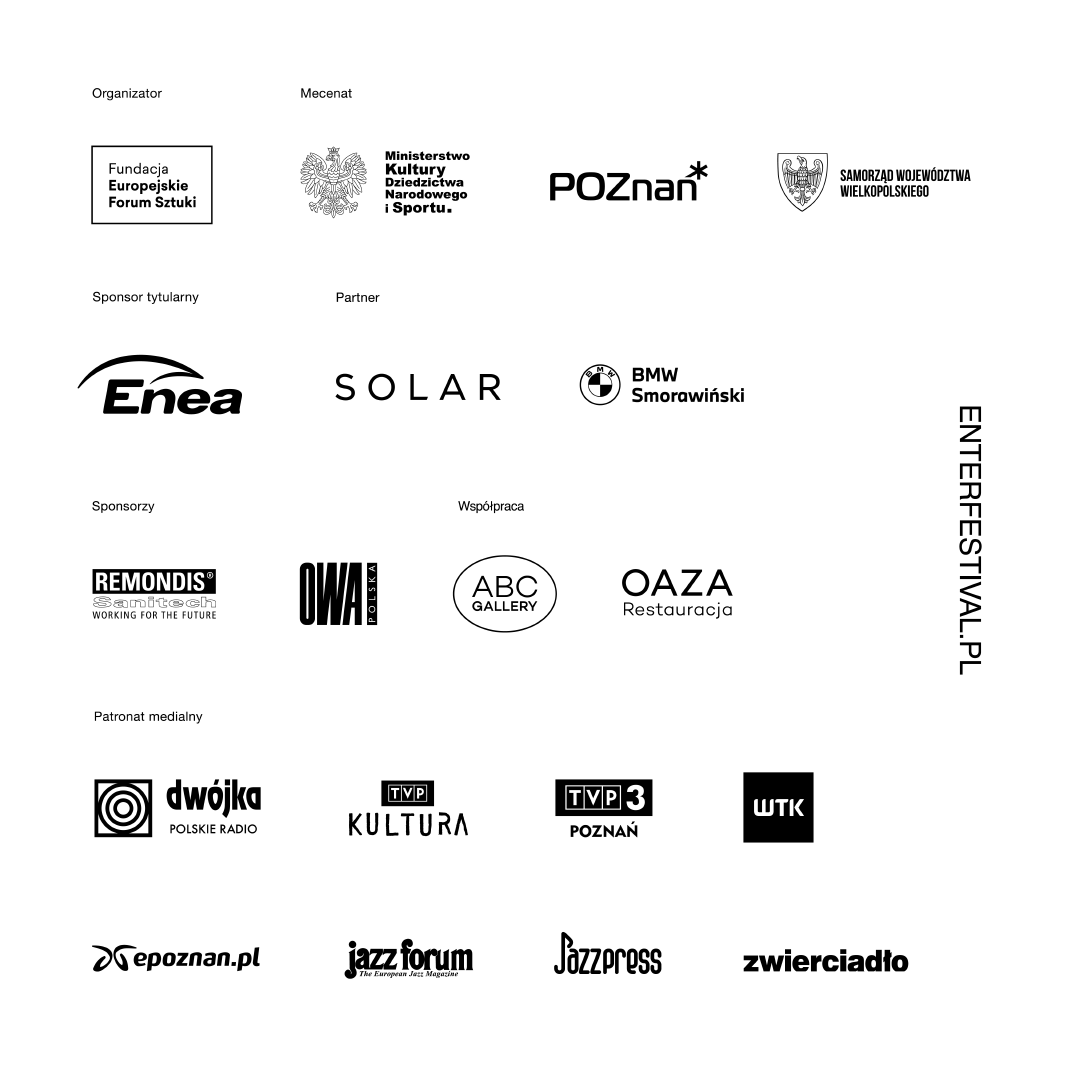 